ÖZEL YETENEKLİ ÖĞRENCİLERİN ÖĞRETİMİNE YÖNELİK 5 E MODELİ DERS PLANIDers: Fen BilgisiKonu: Paleobiyoloji, Yok olan canlılardan dinozorlarTarih/Süre: 4 ders saatiTarih/Süre: 4 ders saatiHedef Kitle Öğrenci Sayısı11 ile 13 Yaş Aralığında Öğrenciler (Byf 1 Byf2) 11 ile 13 Yaş Aralığında Öğrenciler (Byf 1 Byf2) Yöntem/Teknik:Soru- cevap, Beyin fırtınası, Gösterip Yapma, Eğitsel Oyun, Tartışma, Araştırma-İnceleme…Soru- cevap, Beyin fırtınası, Gösterip Yapma, Eğitsel Oyun, Tartışma, Araştırma-İnceleme…Kazanım:Dinozorları tanır.Günümüze kadar birçok canlı türünün yok olduğunu fark eder.AçıklamalarDinozorlar ne zaman yaşadığına ve hangi süreçlerden geçtiklerine ve neden yok olduklarına değinilir. Günümüzde insanoğlunun ve diğer canlı türlerinin hangi tehlikelerle karşı karşıya kaldığına değinilir.KavramlarDinozorlar, Küresel Isınma, Canlı türlerinin Yok Olma sebepleriDinozorlar, Küresel Isınma, Canlı türlerinin Yok Olma sebepleriBECERİLERBilimsel süreç becerileri: Gözlem yapma, ölçme, sınıflama, verileri kaydetme, hipotez kurma, değişkenleri değiştirme ve kontrol etme, deney yapma, verileri yorumlama, çıkarımda bulunmaYaşam becerileri: Analitik düşünme, karar verme, yaratıcı düşünme, iletişim, takım çalışması, Üretkenlik ve SorumlulukBilimsel süreç becerileri: Gözlem yapma, ölçme, sınıflama, verileri kaydetme, hipotez kurma, değişkenleri değiştirme ve kontrol etme, deney yapma, verileri yorumlama, çıkarımda bulunmaYaşam becerileri: Analitik düşünme, karar verme, yaratıcı düşünme, iletişim, takım çalışması, Üretkenlik ve SorumlulukARAÇ VE GEREÇLERÇalışma yaprakları, Kraft kâğıt, font kantonları, kinetik kum, oyun hamuru, makas, prit yapıştırıcı.Çalışma yaprakları, Kraft kâğıt, font kantonları, kinetik kum, oyun hamuru, makas, prit yapıştırıcı.HAZIRLIKÖn Bilgileri Yoklama ve Merak Uyandırma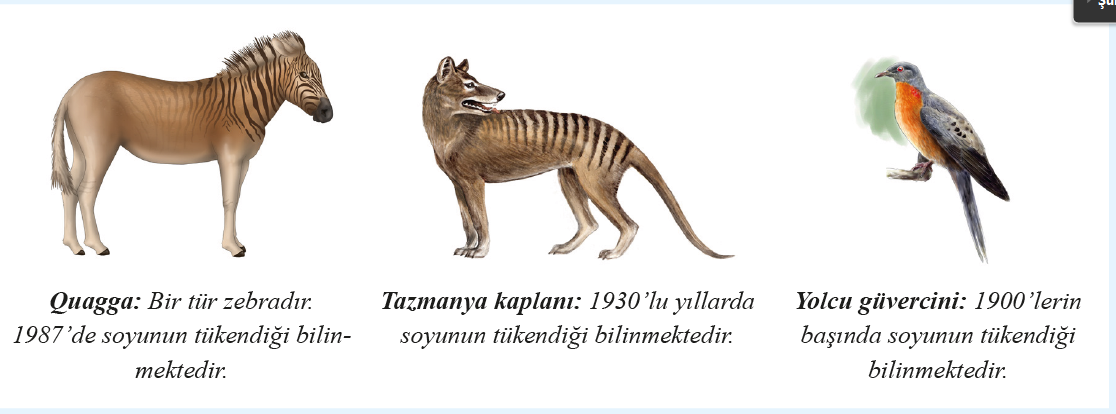 Öğretmen öğrencilerinden yukarıdaki görseli incelemelerini ister. Bu görseldeki canlılardan herhangi biri hakkında bilgi sahibi olup olmadıklarını sorar. Ondan sonra bu canlılar gibi günümüzden milyonlarca yıl önce nesli tükenen dinozorlara değinilir. Dinozorlar hakkında öğrencilerin neler bildikleri sorulur. Tarihte yaşamış olan en büyük dinozorların isimleri ve fiziksel özelliklerinden söz edilerek öğrencini dikkati çekilir. Ardından hazırlanan video izletilir.  Öğrencilerden dinozorların yok olmasıyla ilgili düşüncelerini dile getirilmesi istenir. Beyin fırtınası yapılır. Ardından dinozorların yok olmasıyla ilgili bilim insanlarının teorileri ortaya konur. Günümüzde var olan canlıları ne tür tehlikelerin beklediği konusunda konuşma yapılır.DERSİN İŞLEM BASAMAKLARIGösterip Yapma: Öğrencilere nesli tükenen dinozor türleri gösterilir. 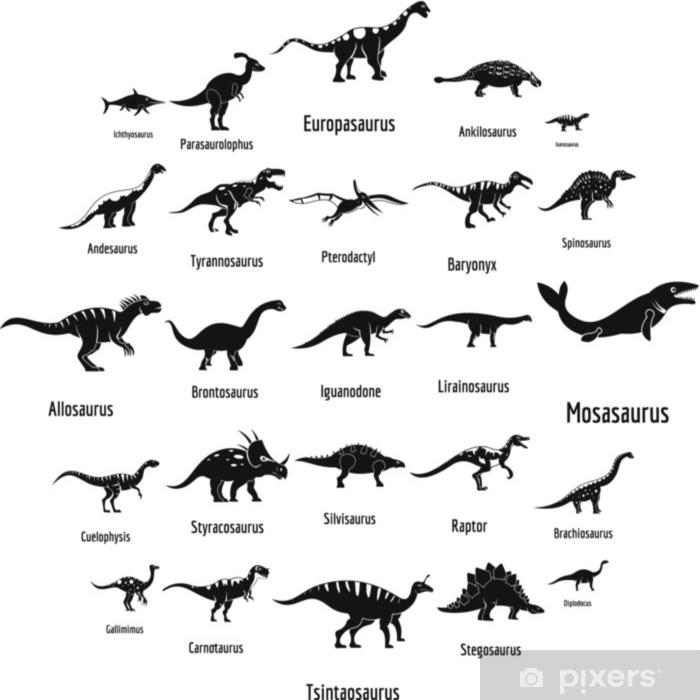 Dinozorlarla ilgili yapılmış örnek uygulamalar gösterilir. 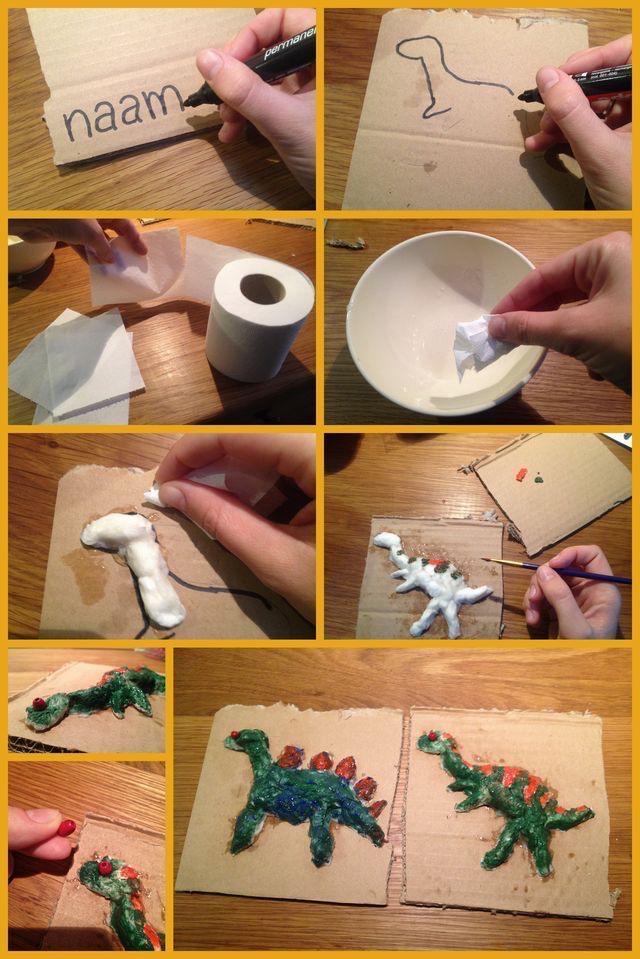 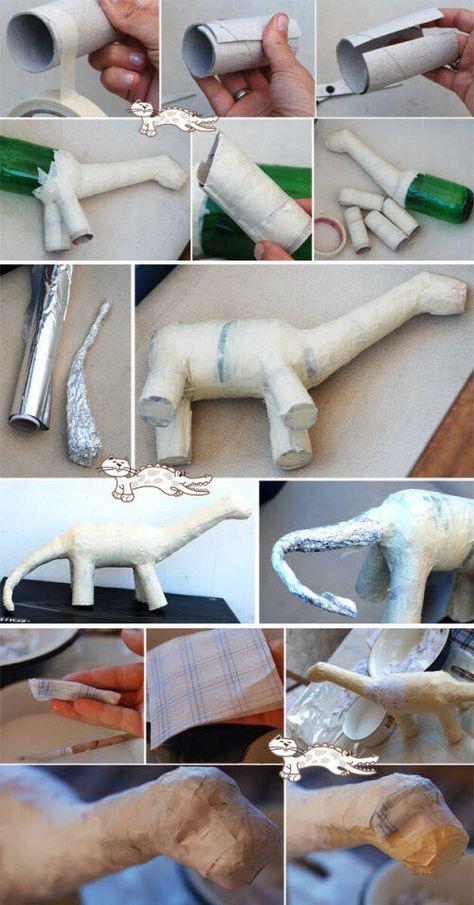 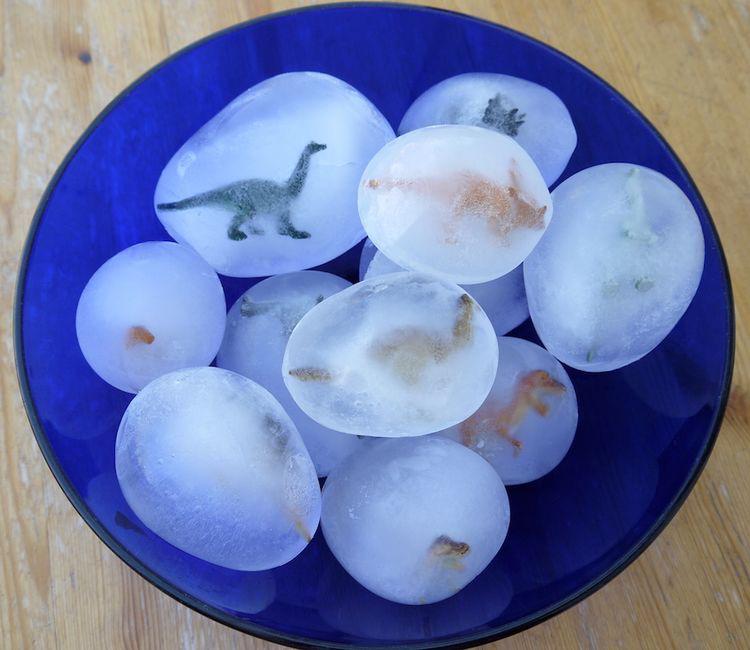 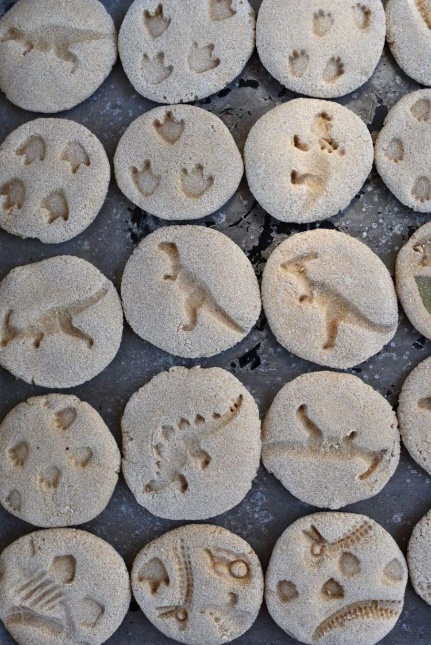 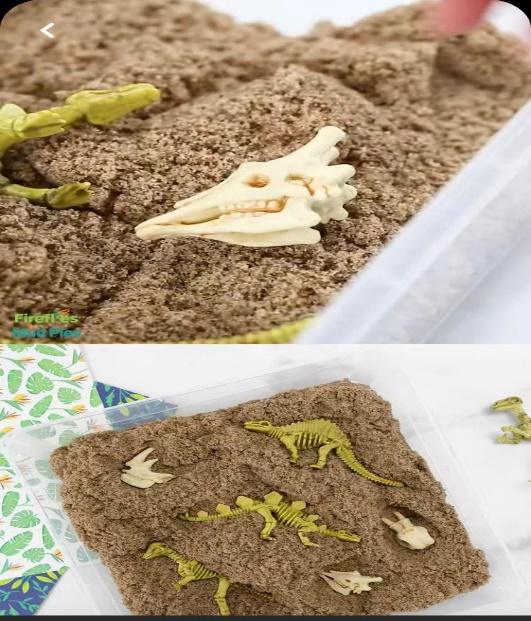 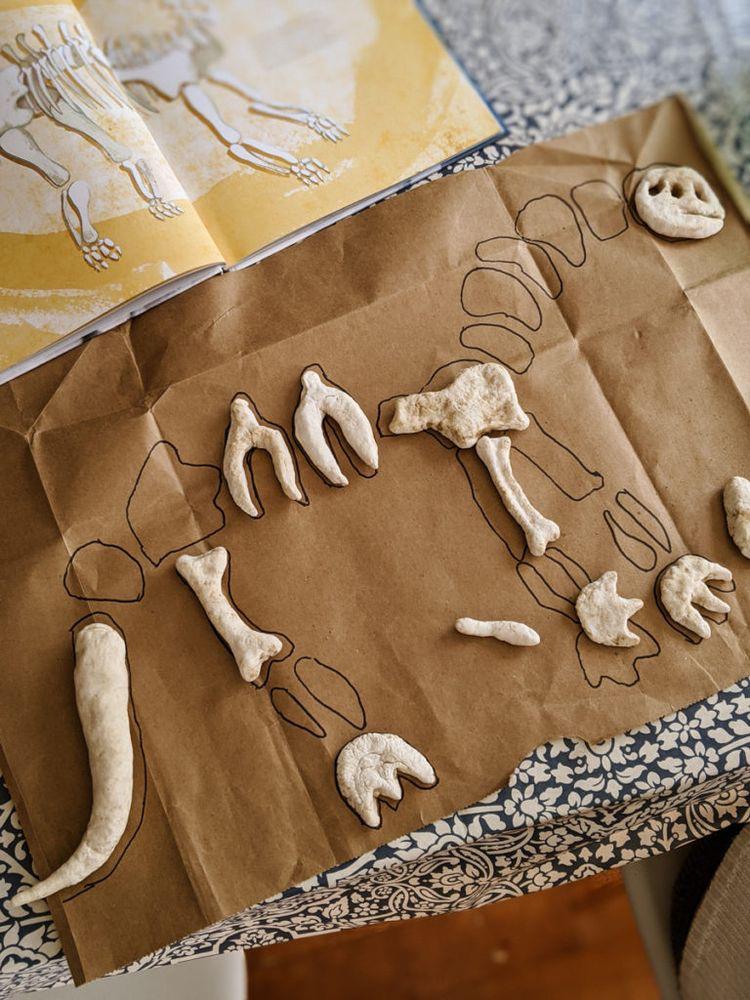 Öğrencilerden eldeki malzemelerden seçtikleri bir dinozor türünde bir etkinlik oluşturmaları istenir. Gösterip Yapma: Öğrencilere nesli tükenen dinozor türleri gösterilir. Dinozorlarla ilgili yapılmış örnek uygulamalar gösterilir. Öğrencilerden eldeki malzemelerden seçtikleri bir dinozor türünde bir etkinlik oluşturmaları istenir. Gösterip Yapma: Öğrencilere nesli tükenen dinozor türleri gösterilir. Dinozorlarla ilgili yapılmış örnek uygulamalar gösterilir. Öğrencilerden eldeki malzemelerden seçtikleri bir dinozor türünde bir etkinlik oluşturmaları istenir. Gösterip Yapma: Öğrencilere nesli tükenen dinozor türleri gösterilir. Dinozorlarla ilgili yapılmış örnek uygulamalar gösterilir. Öğrencilerden eldeki malzemelerden seçtikleri bir dinozor türünde bir etkinlik oluşturmaları istenir. Gösterip Yapma: Öğrencilere nesli tükenen dinozor türleri gösterilir. Dinozorlarla ilgili yapılmış örnek uygulamalar gösterilir. Öğrencilerden eldeki malzemelerden seçtikleri bir dinozor türünde bir etkinlik oluşturmaları istenir. Gösterip Yapma: Öğrencilere nesli tükenen dinozor türleri gösterilir. Dinozorlarla ilgili yapılmış örnek uygulamalar gösterilir. Öğrencilerden eldeki malzemelerden seçtikleri bir dinozor türünde bir etkinlik oluşturmaları istenir. Gösterip Yapma: Öğrencilere nesli tükenen dinozor türleri gösterilir. Dinozorlarla ilgili yapılmış örnek uygulamalar gösterilir. Öğrencilerden eldeki malzemelerden seçtikleri bir dinozor türünde bir etkinlik oluşturmaları istenir. Gösterip Yapma: Öğrencilere nesli tükenen dinozor türleri gösterilir. Dinozorlarla ilgili yapılmış örnek uygulamalar gösterilir. Öğrencilerden eldeki malzemelerden seçtikleri bir dinozor türünde bir etkinlik oluşturmaları istenir. Gösterip Yapma: Öğrencilere nesli tükenen dinozor türleri gösterilir. Dinozorlarla ilgili yapılmış örnek uygulamalar gösterilir. Öğrencilerden eldeki malzemelerden seçtikleri bir dinozor türünde bir etkinlik oluşturmaları istenir. Gösterip Yapma: Öğrencilere nesli tükenen dinozor türleri gösterilir. Dinozorlarla ilgili yapılmış örnek uygulamalar gösterilir. Öğrencilerden eldeki malzemelerden seçtikleri bir dinozor türünde bir etkinlik oluşturmaları istenir. Gösterip Yapma: Öğrencilere nesli tükenen dinozor türleri gösterilir. Dinozorlarla ilgili yapılmış örnek uygulamalar gösterilir. Öğrencilerden eldeki malzemelerden seçtikleri bir dinozor türünde bir etkinlik oluşturmaları istenir. Gösterip Yapma: Öğrencilere nesli tükenen dinozor türleri gösterilir. Dinozorlarla ilgili yapılmış örnek uygulamalar gösterilir. Öğrencilerden eldeki malzemelerden seçtikleri bir dinozor türünde bir etkinlik oluşturmaları istenir. Gösterip Yapma: Öğrencilere nesli tükenen dinozor türleri gösterilir. Dinozorlarla ilgili yapılmış örnek uygulamalar gösterilir. Öğrencilerden eldeki malzemelerden seçtikleri bir dinozor türünde bir etkinlik oluşturmaları istenir. Gösterip Yapma: Öğrencilere nesli tükenen dinozor türleri gösterilir. Dinozorlarla ilgili yapılmış örnek uygulamalar gösterilir. Öğrencilerden eldeki malzemelerden seçtikleri bir dinozor türünde bir etkinlik oluşturmaları istenir. Gösterip Yapma: Öğrencilere nesli tükenen dinozor türleri gösterilir. Dinozorlarla ilgili yapılmış örnek uygulamalar gösterilir. Öğrencilerden eldeki malzemelerden seçtikleri bir dinozor türünde bir etkinlik oluşturmaları istenir. DeğerlendirmeWordwaalldan dinozorla ilgili etkinlik çözülür. Öğrencilerin yaptıkları çalışmalar sınıf ortamında değerlendirilir. 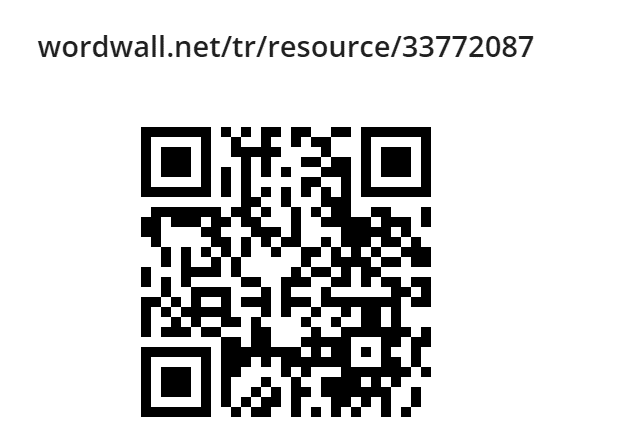 Kaynaklarhttps://popsci.com.tr/avrupanin-en-buyuk-kara-yirticisi-wight-adasinda-ortaya-cikti/https://services.tubitak.gov.tr/edergi/yazi.pdf?dergiKodu=4&cilt=26&sayi=311&sayfa=726&yaziid=7156https://services.tubitak.gov.tr/edergi/yazi.pdf?dergiKodu=4&cilt=32&sayi=374&sayfa=8&yaziid=11191https://www.youtube.com/watch?v=Ct8VWHi29CEhttps://www.youtube.com/watch?v=Ohx5W_vVofc